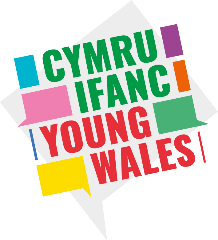 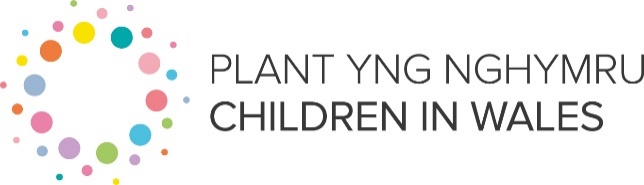 Children in Wales is the national umbrella body for organisations and individuals who work with children, young people and their families in Wales.  Young Wales is a Children in Wales initiative funded by Welsh Government.  We are about listening to young people and empowering their voices. Our work is built on the ideas of sharing, informing and changing policy and practice.  Children in Wales is an inclusive organisation and we therefore positively welcome children and young people from a variety of backgrounds, cultures and communities   to become young volunteers.  All young people will be treated fairly throughout your experience with us and support will be provided wherever possible to ensure you are able to positively and actively contribute.Purpose of the roleAll Young Wales volunteers are invited to join the Project Board and attend meetings in person or online at each of our 4 free to access residentials across the year. The Project Board aims to scrutinise and advise Young Wales on its work for and with children and young people. Attending the Project Board meetings as a Young Wales volunteer gives you the opportunity to inform and shape the work we deliver on behalf of Welsh Government and get involved in a range of consultation opportunities to inform policy and legislation.Meetings4 x 2 hour hybrid meetings per yearAge range11 to 18Criteria:Interested in children’s rights and having a voice on issue that are important to youBenefits of VolunteeringYou will develop a range of skills and experience that will look great on your CV!  Be able to access free training from Children in Wales.Have the opportunity to meet other young people from across Wales.Accessing UNCRC Article 12; the right to have opinions and for these opinions to be heard and taken seriously.How to apply To get involved and start your Young Wales volunteering journey, complete our registration form https://forms.office.com/e/L0a1etADvf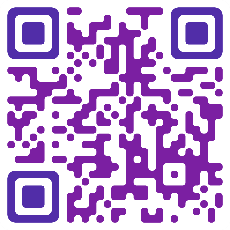 If you would like further information please contact: volunteer@childreninwales.org.uk Diben y rôlGwahoddir holl wirfoddolwyr Cymru Ifanc i ymuno â'r Bwrdd Prosiect a mynychu cyfarfodydd wyneb yn wyneb neu ar-lein ym mhob un o'n 4 cwrs preswyl rhad ac am ddim a gynhelir yn ystod y flwyddyn. Amcan y Bwrdd Prosiect yw craffu a chynghori Pobl Ifanc ar ei waith ar gyfer a gyda phlant a phobl ifanc. Mae mynychu cyfarfodydd y Bwrdd Prosiect fel gwirfoddolwr Cymru Ifanc yn rhoi’r cyfle i chi lywio a datblygu’r gwaith rydym yn ei gyflawni ar ran Llywodraeth Cymru a chymryd rhan mewn amrywiaeth o gyfleoedd ymgynghori i lywio polisi a deddfwriaeth.Cyfarfodydd:4 x cyfarfod hybrid 2 awr y flwyddynYstod oedran11 i 18Meini Prawf:Diddordeb mewn hawliau plant a chael llais ar faterion sy’n bwysig i chiManteision GwirfoddoliDatblygu ystod o sgiliau a phrofiad a fydd yn edrych yn wych ar eich CV!  Gallu derbyn hyfforddiant am ddim gan Plant yng Nghymru.Cael cyfle i gwrdd â phobl ifanc eraill o wahanol rannau o Gymru. Mae’n bosib y cewch hefyd dreuliau gwirfoddoli rhesymol, a gytunwyd ymlaen llaw.Cael mynediad at Erthygl 12 CCUHP; yr hawl i fod â barn, a bod y farn honno’n cael ei chlywed a’i chymryd o ddifri.Sut mae gwneud caisI fod yn rhan o hyn a chychwyn eich taith wirfoddoli gyda Cymru Ifanc, llanwch ein ffurflen gofrestru trwy glicio yma. https://forms.office.com/e/L0a1etADvf Os hoffech chi gael rhagor o wybodaeth, cysylltwch â: volunteer@childreninwales.org.uk 